Szakmai beszámoló a franciaországi szakmai tanulmányútrólUntener Gyula – kertész üzemmérnök tanárCélom volt megismerni egy más földrajzi, éghajlati, klimatológiai és nem utolsósorban emberi , kulturális jellegű termelési rendszerben milyenek a szakmai feltételek, lehetőségek és a produktumok. Új trendekről is szereztem információkat. Provence tartomány fontossági sorrendben elsősorban a szőlőtermesztésről „szól”, másodsorban az olívatermesztésről, harmadsorban a levendulatermesztésről. Nálunk, ha szőlőről- borról van szó, elsősorban fehér bort adó szőlőről, fehérborról beszélünk. Franciaországban a vörösbor a „bor”. A fehérborok aránya kicsi, bár ebből is vannak extra minőségű borok, de a borok fő aránya a vörös boroké és ugrásszerű emelkedése van a friss üde virág, gyümölcs és szőlőillatú rose boroknak. Érdekességként kell megemlítenem, hogy a rose borok rózsaszín színe sok borban csak éppen árnyalatnyilag jelenik meg, ami azt jelenti, hogy minimális héjon áztatással vagy akár anélkül is elérik a bor jellegéhez szükséges illat és zamat szintet. Szőlőtermesztésben a földrajzi adottságok a hazai viszonyokhoz viszonyítva nagy előnyökkel élnek. A fagykár ismeretlen, a gombabetegségek kártétele kicsi, mert kevés a nyári csapadék és eső után gyakran fúj a szél és általában nagyon alacsony a páratartalom. Kevés a csapadék, de ezt ellensúlyozza az, hogy a völgyeket környező mészkőhegyekben lehulló csapadék jóval később megjelenik a völgyekben és a megfelelő mélységben gyökerező növényi kultúrák, mint az olíva és a szőlő, ezt 4-5méter mélységben elérik. Ezt a vízszintet egy csőkutas csepegtető öntözésű ültetvény kútjában láttam, kb… 30%-os lejtésű területen. A termesztett szőlőfajták: Fehér:- Vionigner, Petit Granache, és Chardonnay . A kék szőlő (vörös bort adó fajták) : Grenache, Syrache , és a Chinsaut. Ez utóbbi kettős hasznosítású fajta- mint a nálunk nemrég nemesített Néró , vagyis étkezési és vörösbor szőlőnek egyaránt alkalmas, de amint érdeklődtem ezen fajta felhasználása iránt étkezési felhasználása mellett, nem vörösbor, hanem rose bor készítésére használják.A borászati technológiában alapvetően a vegyszermentes irányzat uralkodik. Vannak borászatok cooperatívák - szövetkezetek és domainemek (családi vállalkozások és borforgalmazók), amelyek hirdetik, hogy szulfidmentes borászatot folytatnak. Személyes megjegyzésem, hogy ilyen éghajlati és fegyelmezett technológiai környezetben ez itt könnyebben megvalósítható, mint a mi viszonyaink között. Rovarkártétel és madárkártétel nem volt észlelhető, így ezek a fertőző vektorok kizárhatók.Nem, vagy csak bizonyos érdekeltségű vállalkozásokban alkalmaznak pektinbontó enzimet. Saját tapasztalat szerint a két tanulónkat foglalkoztató Lucen családi gazdaság semmiféle vegyszert sem ként, sem enzimet sem tisztító- fertőtlenítőszert nem alkalmaz, így tiszta „natúr” technológiával készít bort. A gépeit – berendezéseit csak tiszta kommunális vízzel mossa. A gyakorlaton ott résztvevő tanulók megjegyzése szerint „iszonyatos” a napi vízfelhasználásuk, de ha összevetjük a vegyszerek árát az ivóvíz díjával, biztos , hogy a mérleg pozitív és ez a natúr irányzatot támogatja.A borászatban 3 gazdasági szint van: 1. A szövetkezeti tagság. Megtermeli a szőlőt és értékesíti a cooperatívának. 2. Szövetkezet, minőségi és mennyiségi vizsgálat után átveszi a szőlőt, feldolgozza, bort készít belőle, készre kezeli, majd a palackozott bort csak ledugózva megkapja a termelő és a maga kupakjával értékesíti. Feldolgozás , borkezelés és palackozás költségeit a termés egy részének árából fedezi. 3. Domainek. A házi családi gazdaságok maguk dolgozzák fel, kezelik, kiszerelik és értékesítik a bort. A szőlőültetvények zömmel idősek, de jó a kondíciójuk.Művelési módjuk: 1. Klasszikus mediterrán bakművelés.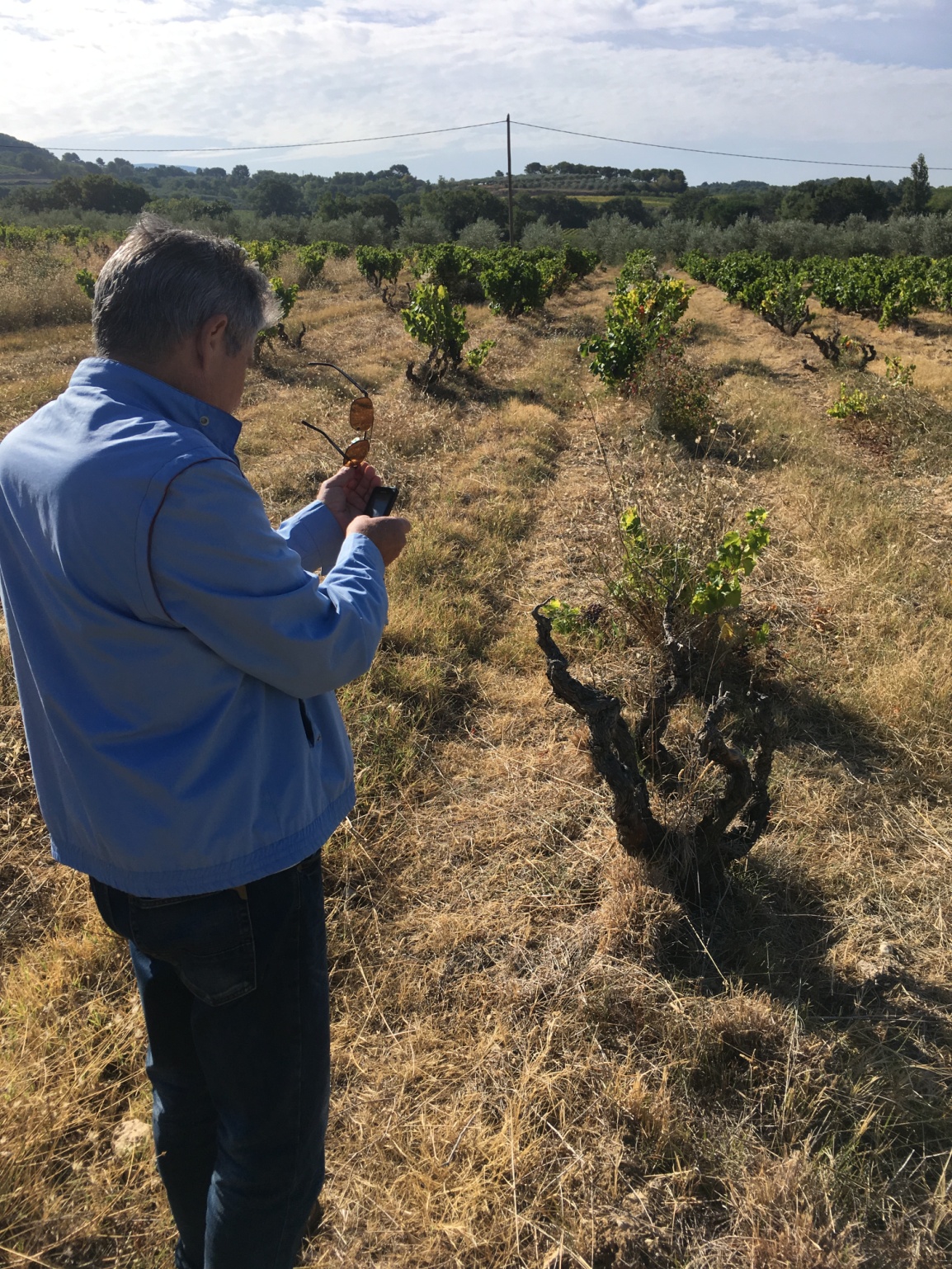 2.Alacsony kordon művelés.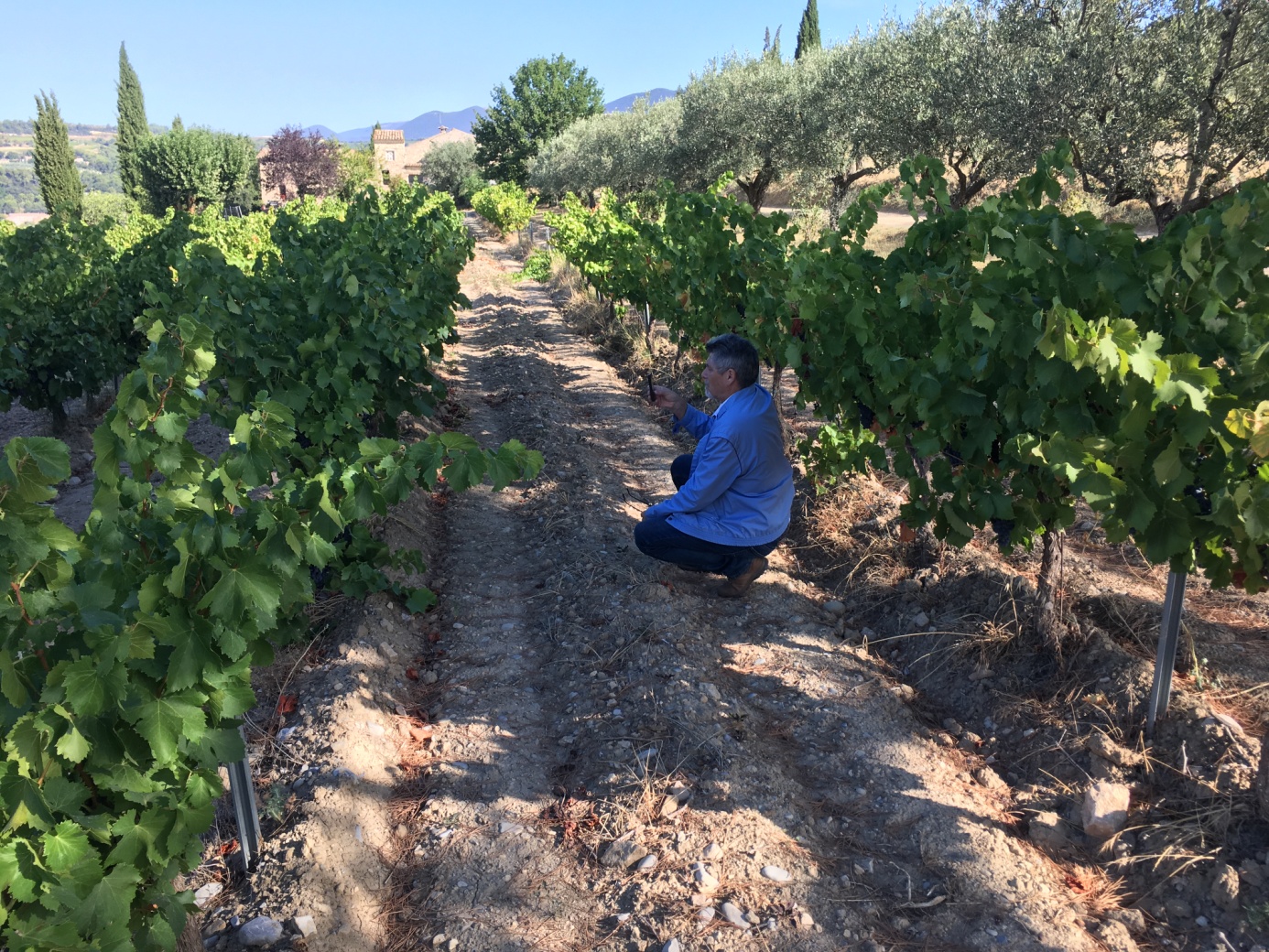 3. LYRA művelés ami olasz eredetű és kevés helyen alkalmazzák, főleg a Cinsaut fajtánál.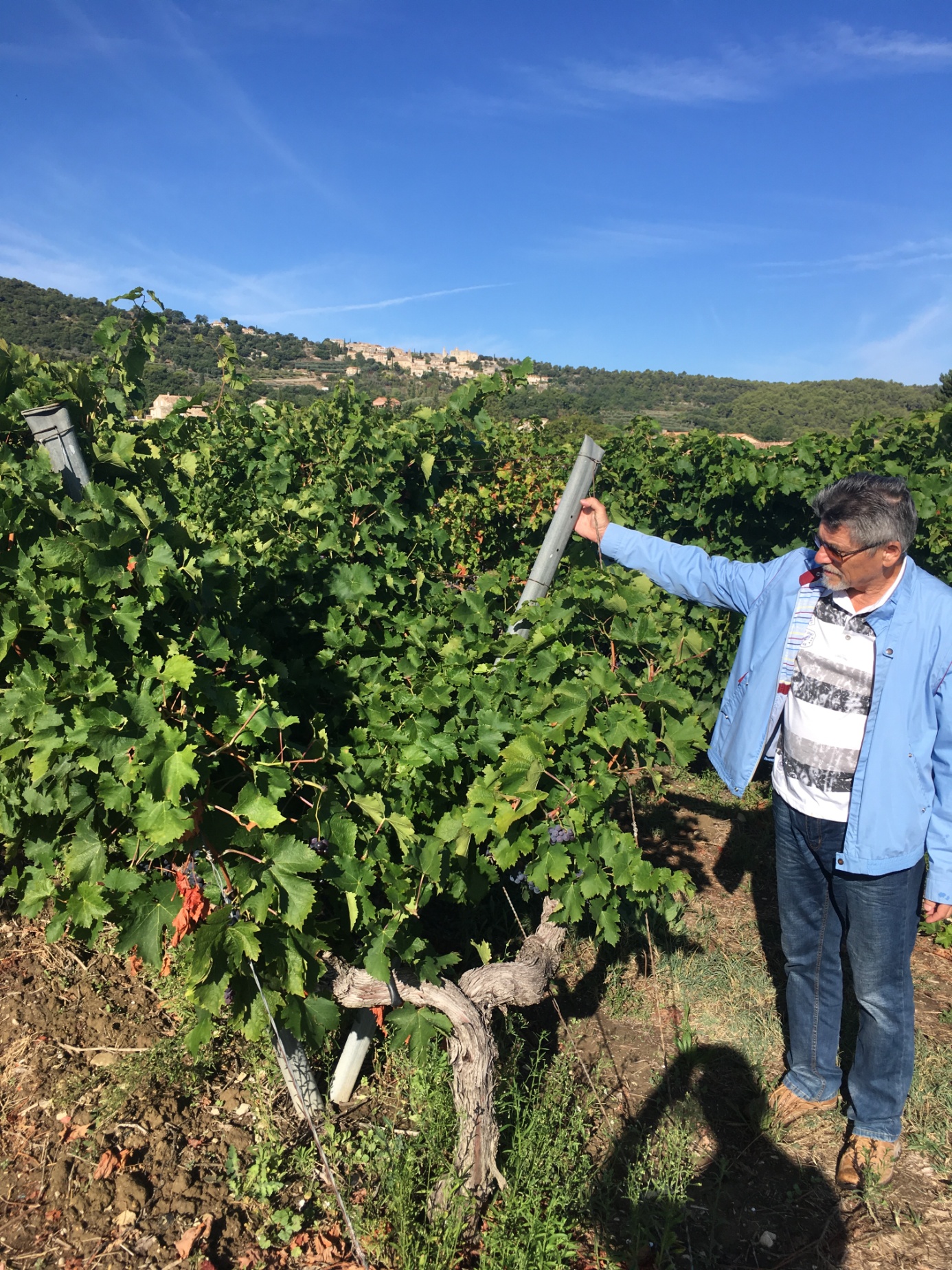 Provance-i bor kóstolás a szálláshelyen.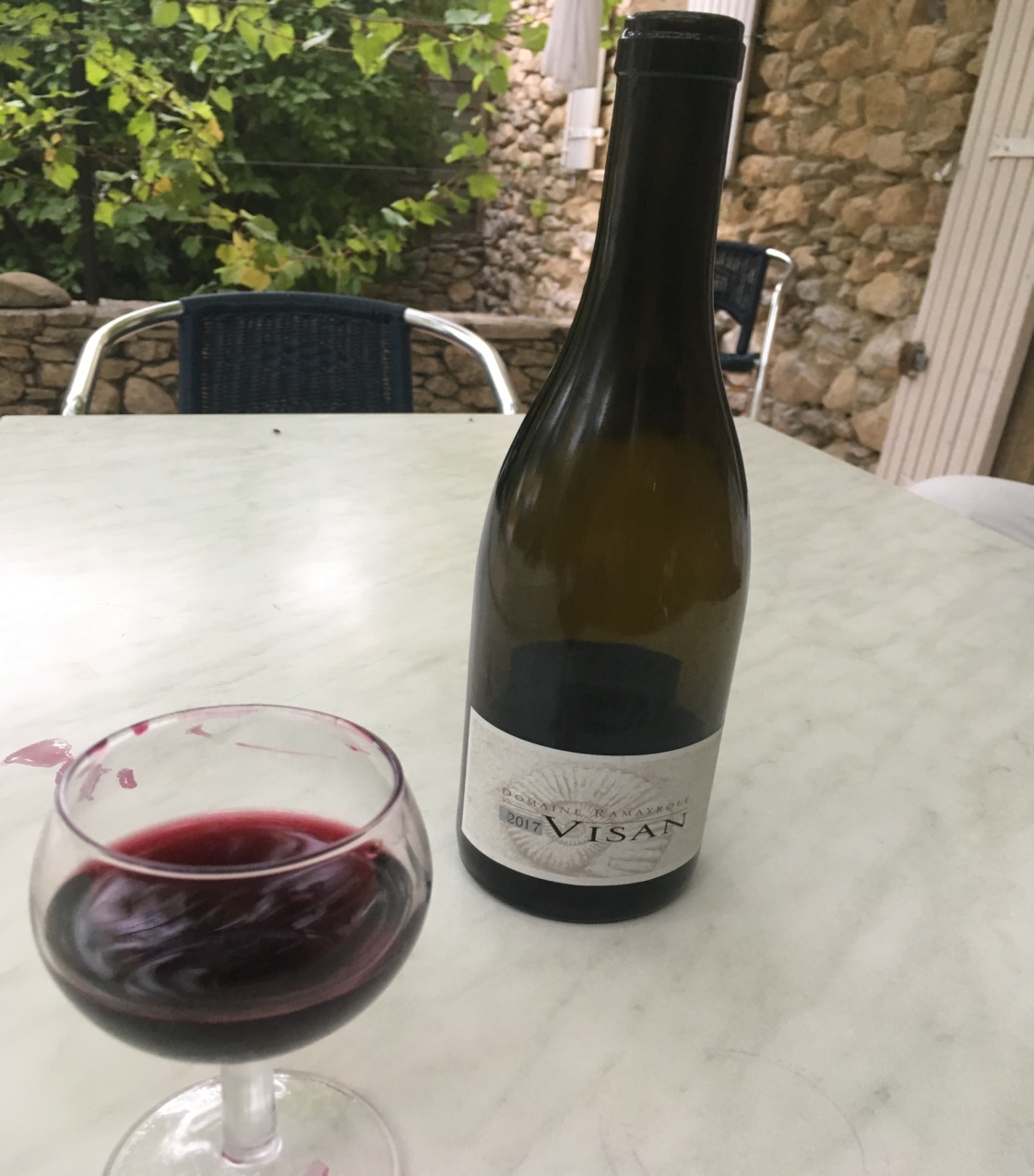 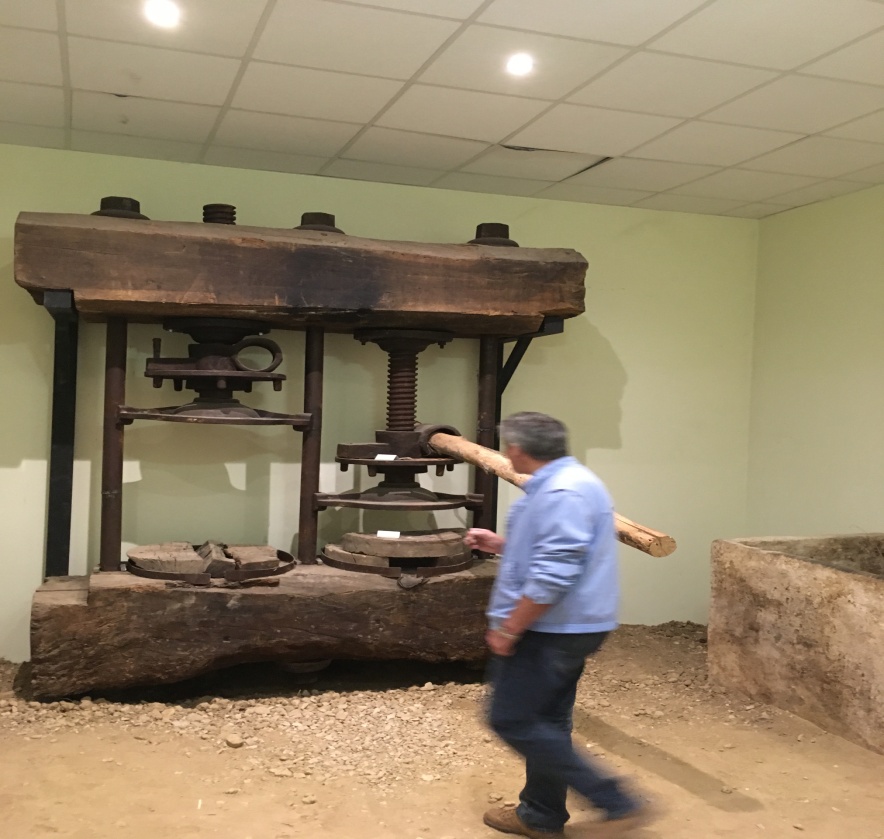 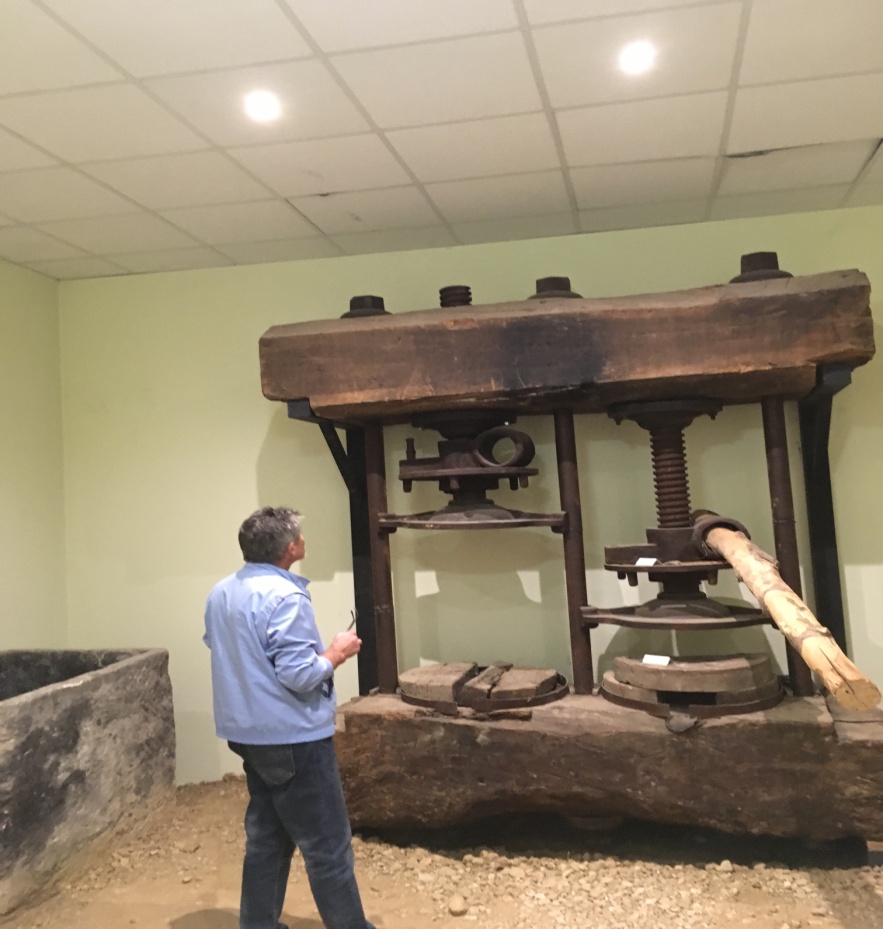 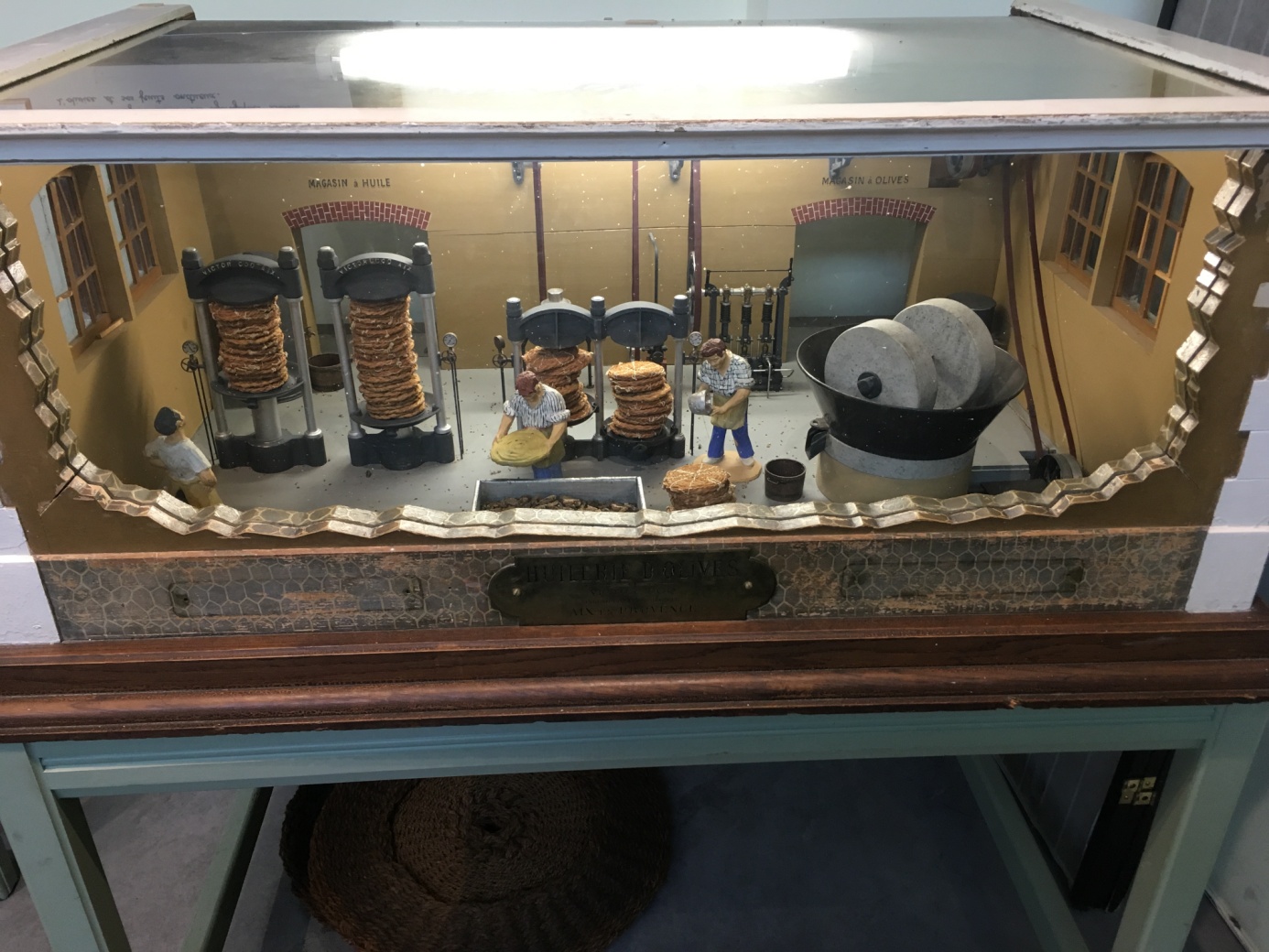 Szőlőfajta-gyűjtemény: Neuchateau de Papes-ban. 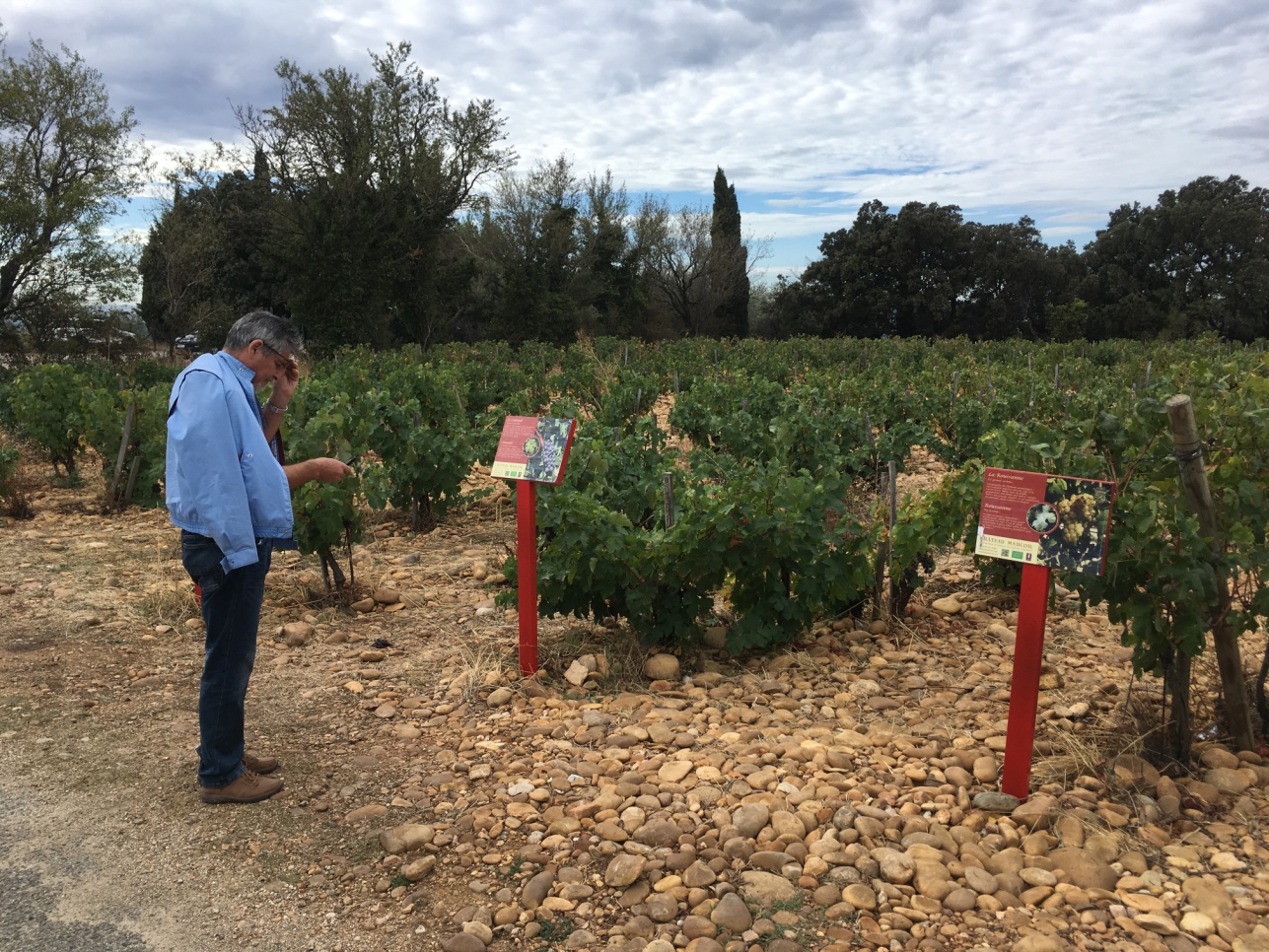 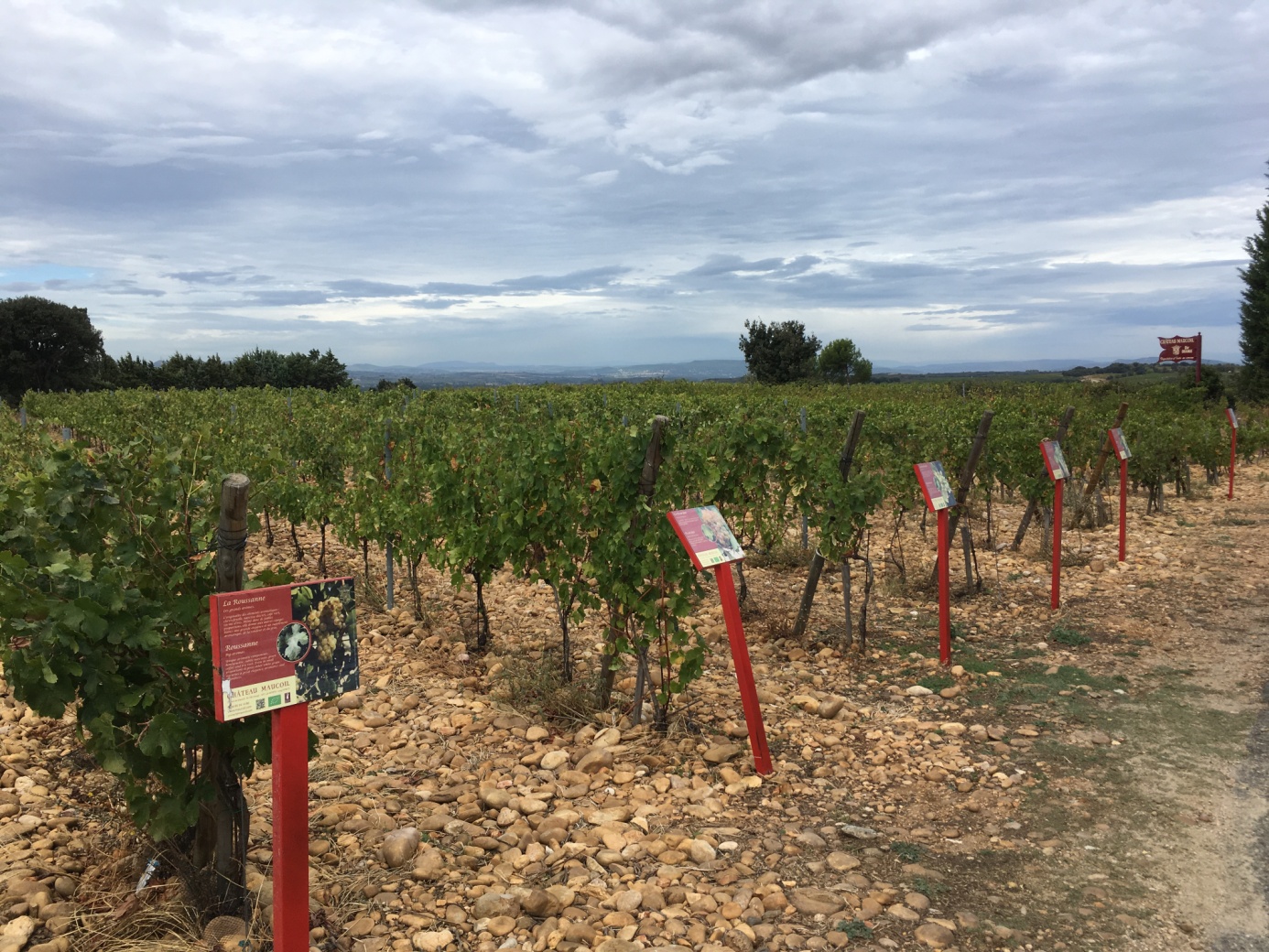 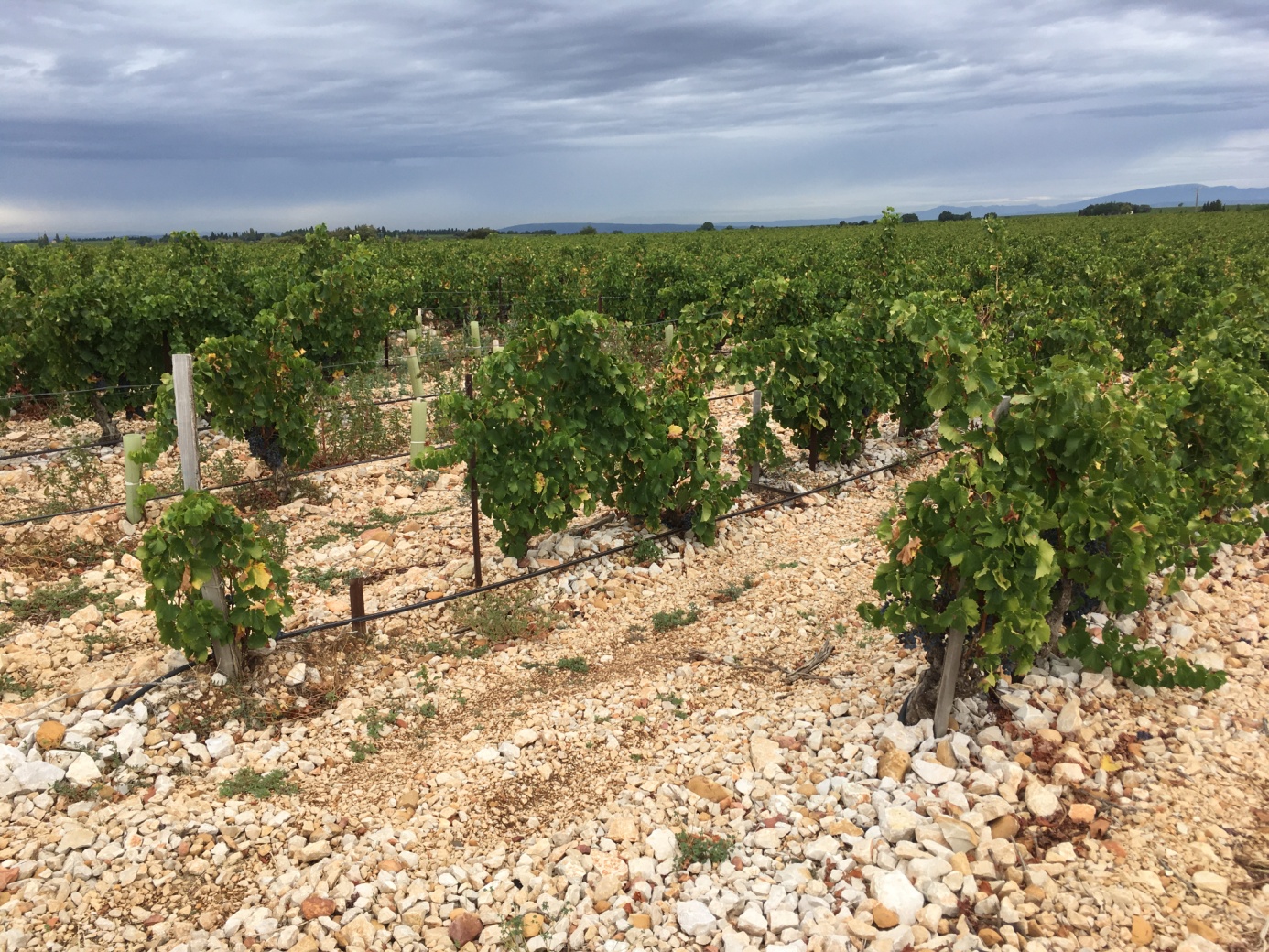 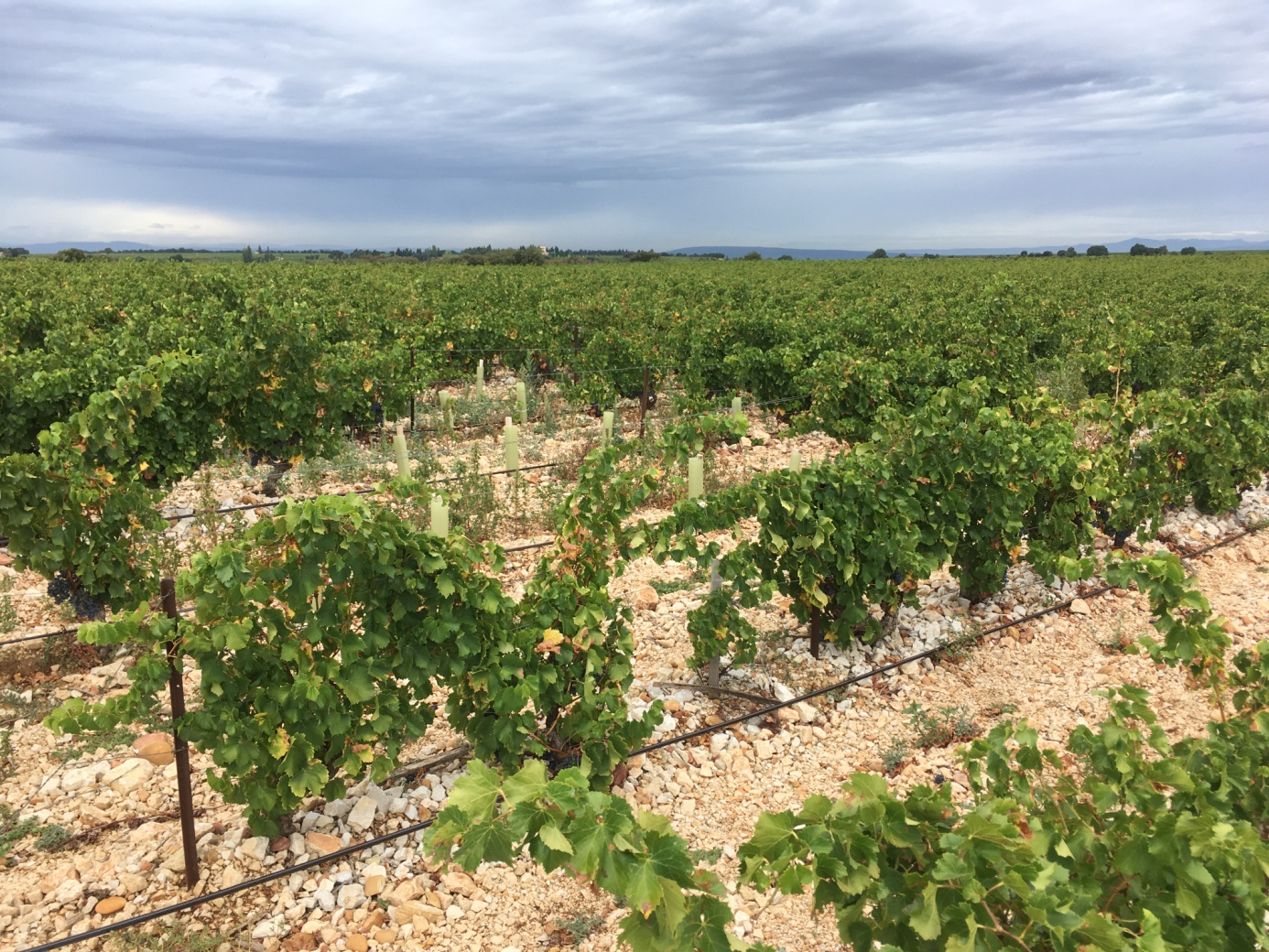 A Rhone folyó köves hordalék talaján is termesztenek szőlőt. A sorokban csepegtető öntözés vezetéke látható!
Friss must kóstolása Lucen-ben.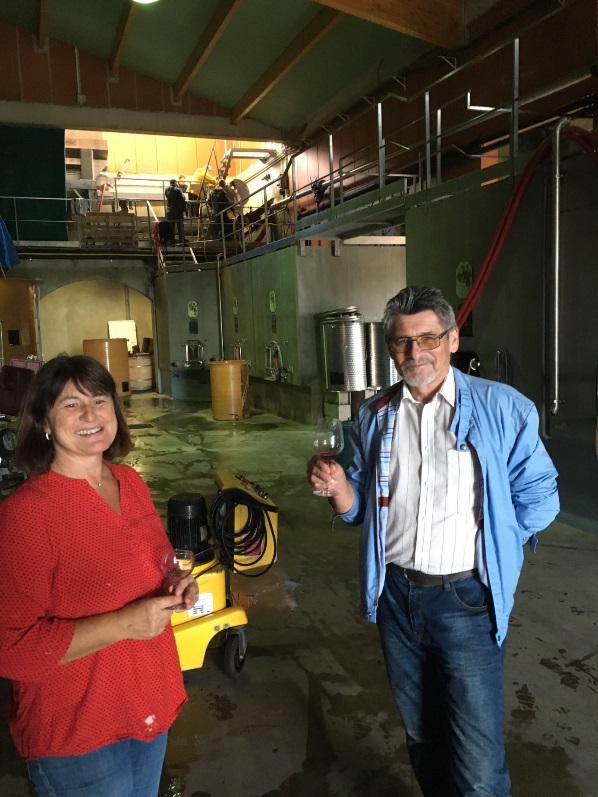 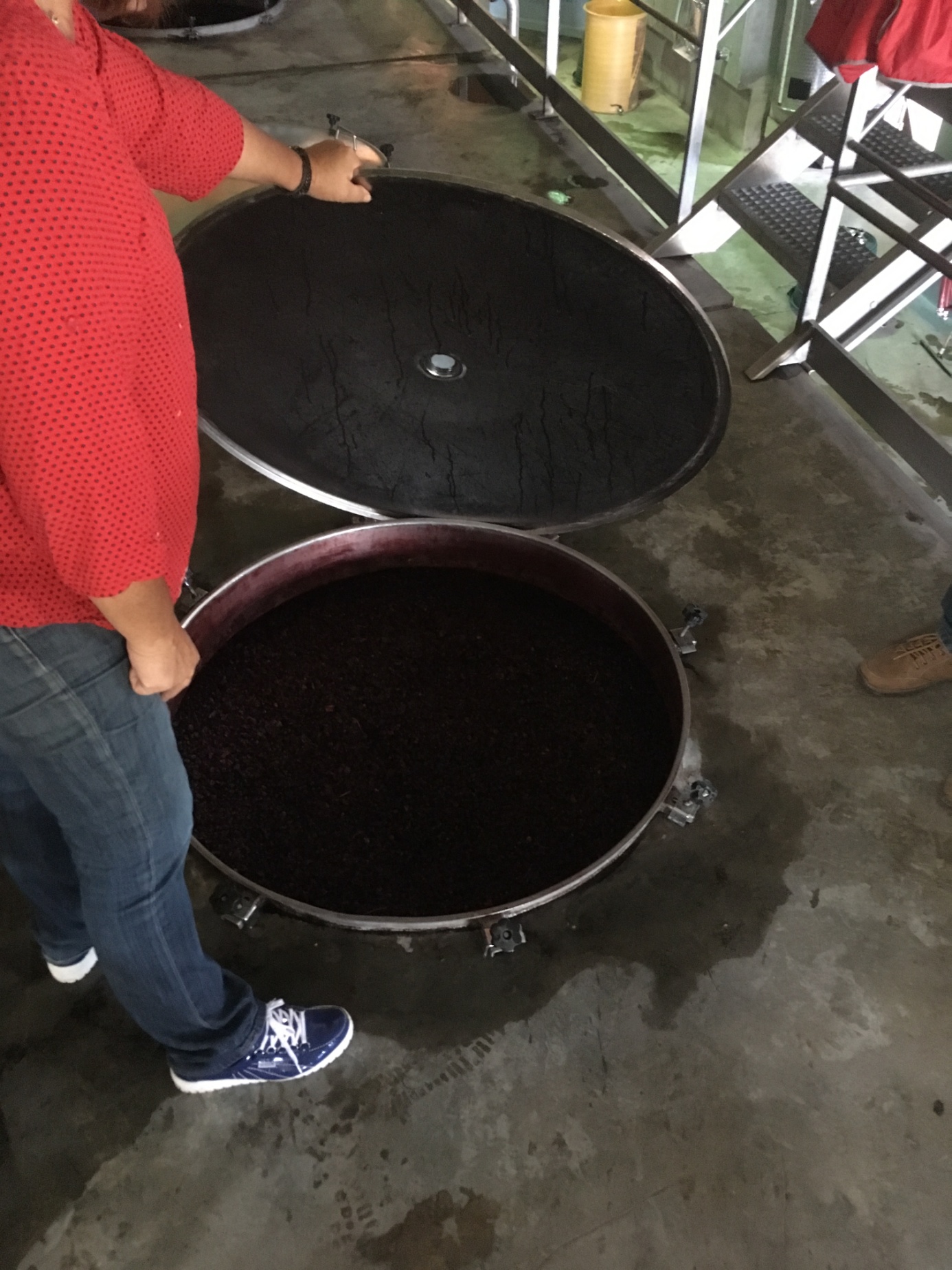 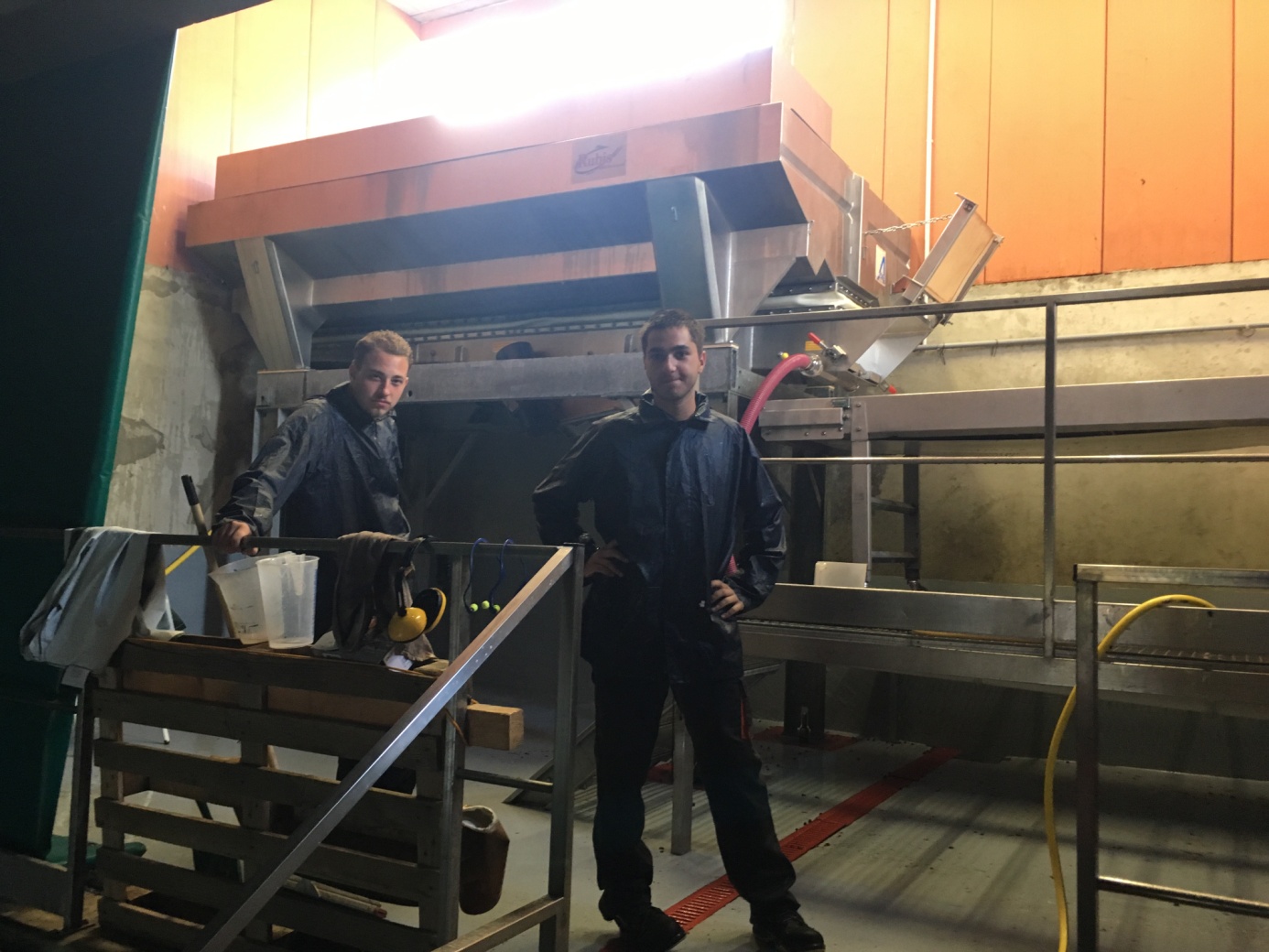 A feldolgozás utáni takarítás , mosás. 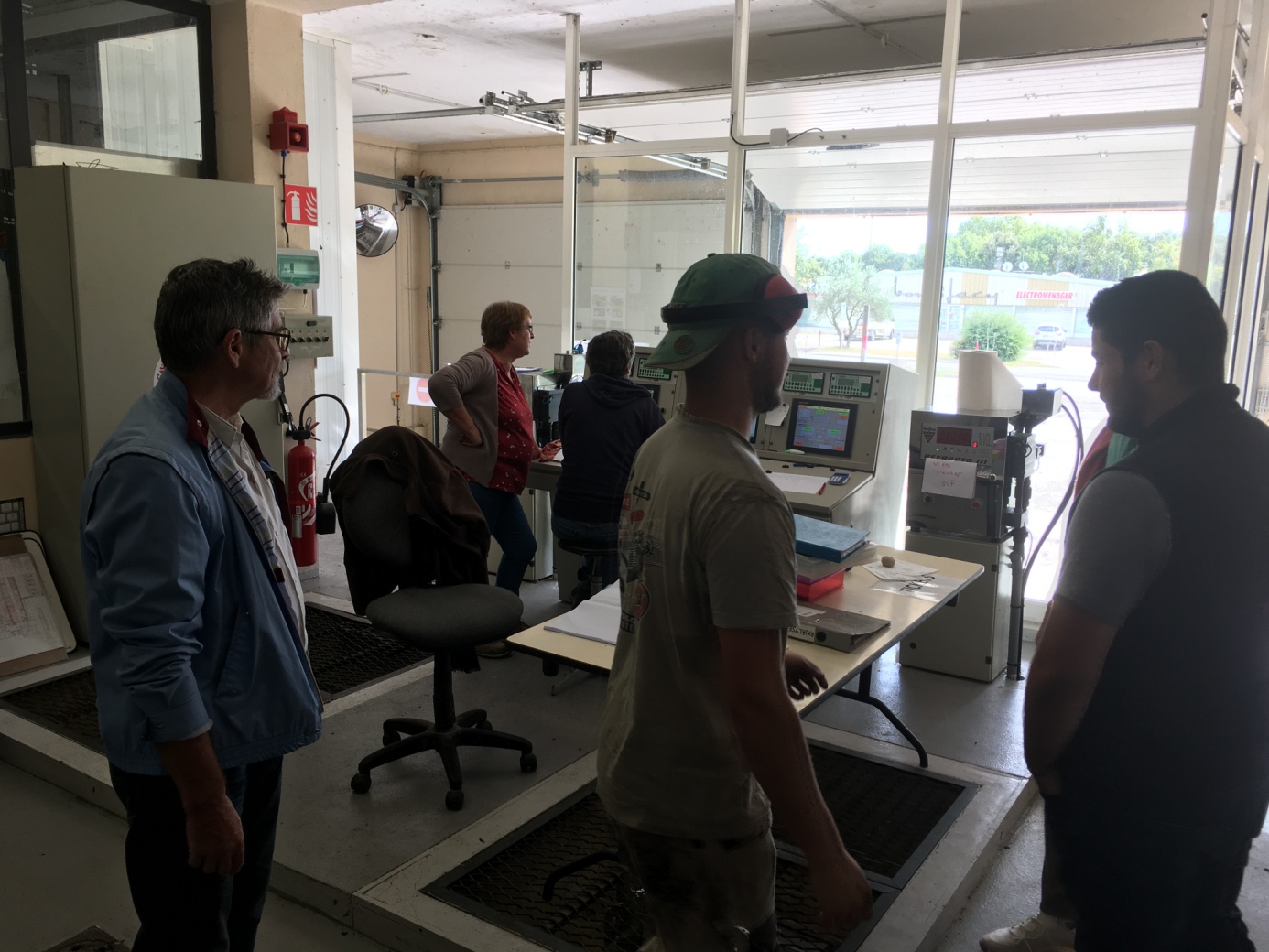 Szőlőátvétel, feldolgozás , erjesztés, borérlelés a Cellier des Templiers cooperatívában. 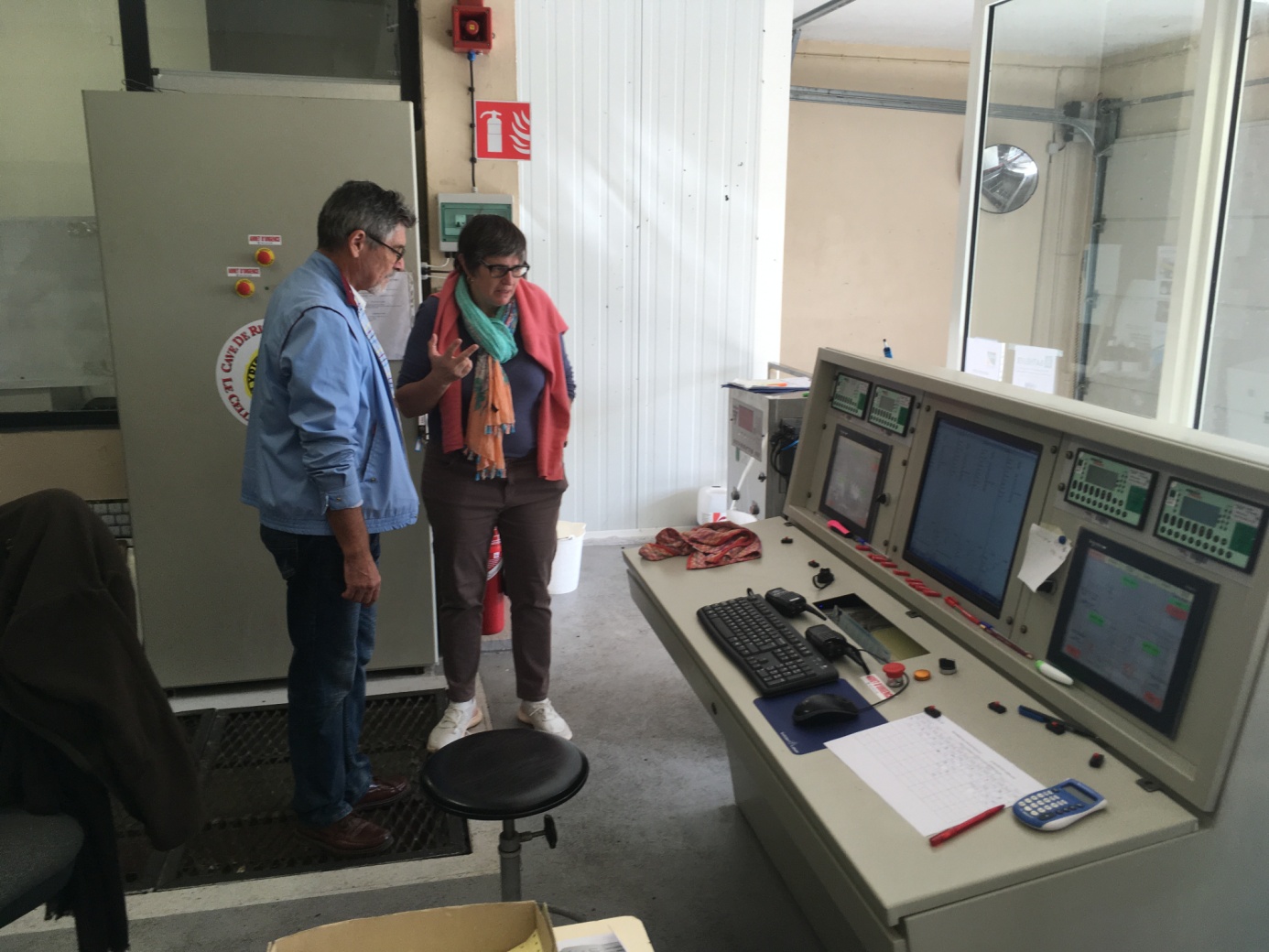 A beszállított szőlő minőségi- mennyiségi átvétele.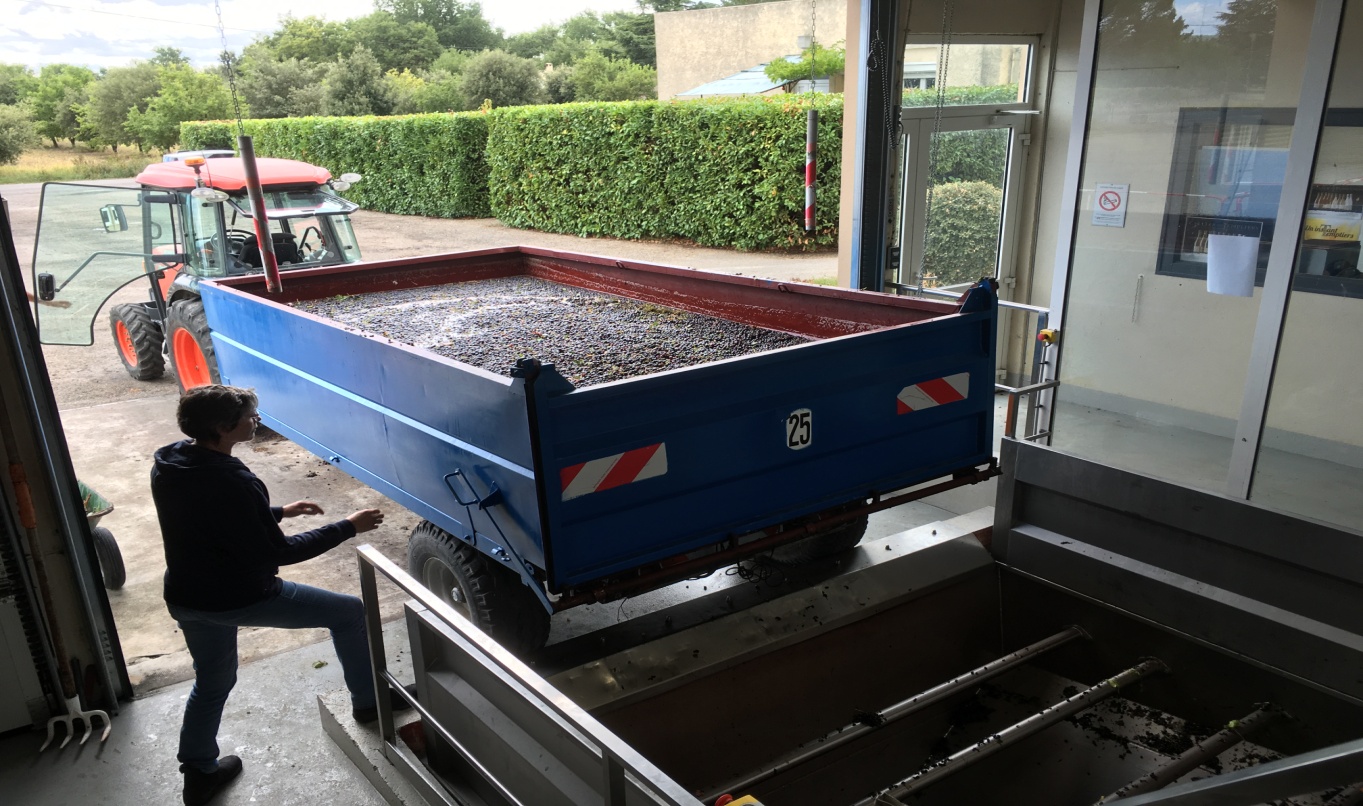 A kombájnnal szüretelt szőlő bebillentése a fogadó garatba.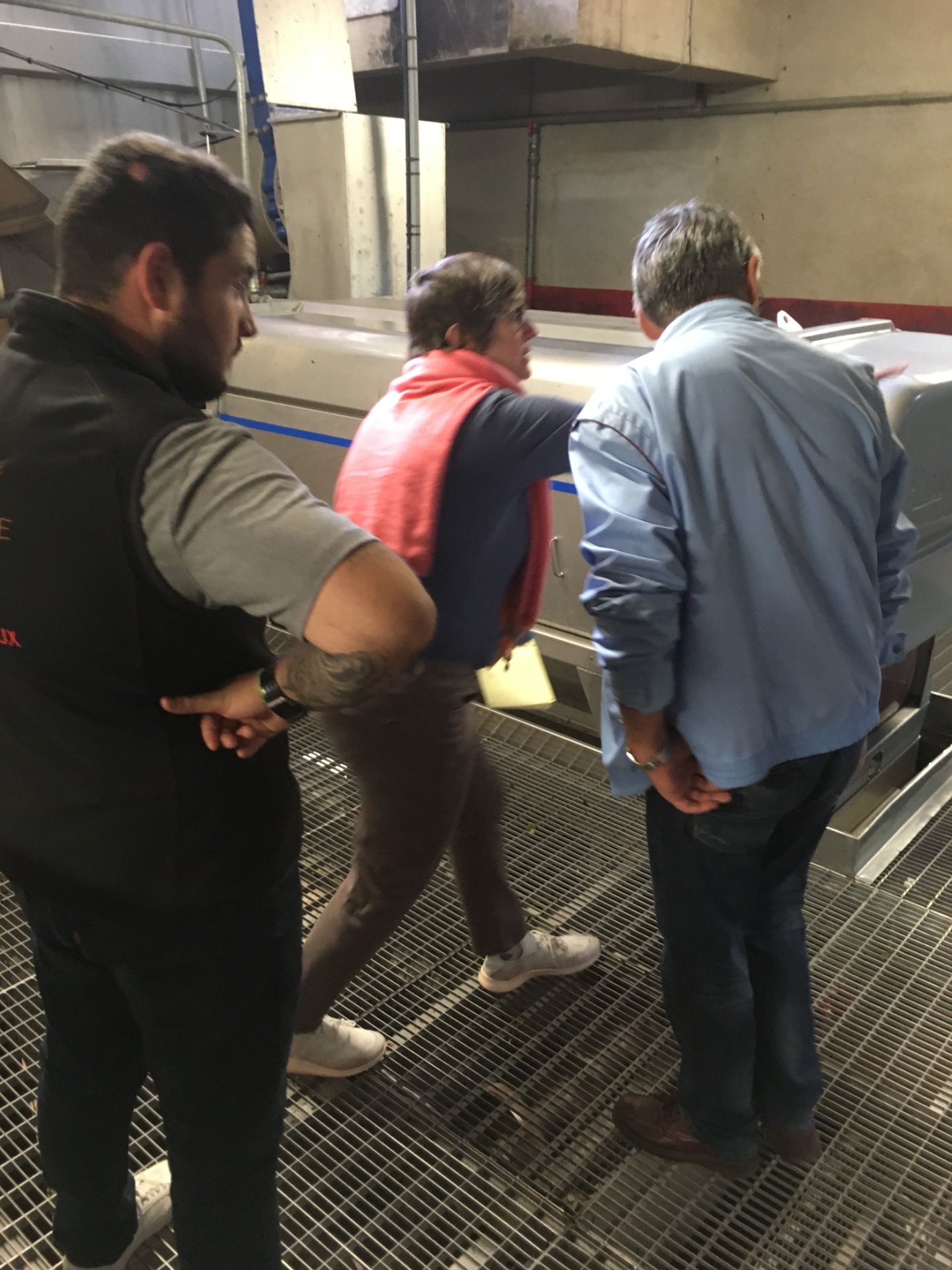 A kierjedt kékszőlő cefre préselése.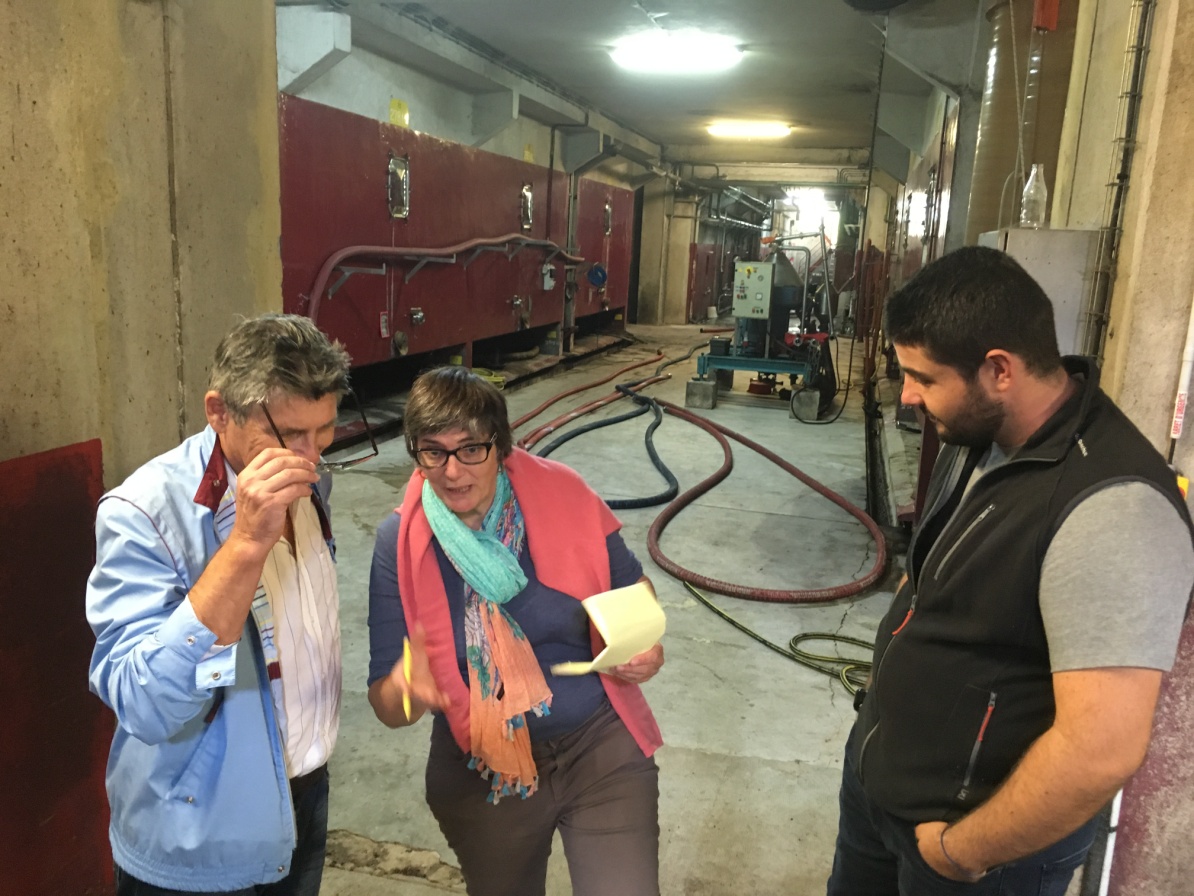 A pincészet erjesztő részlege.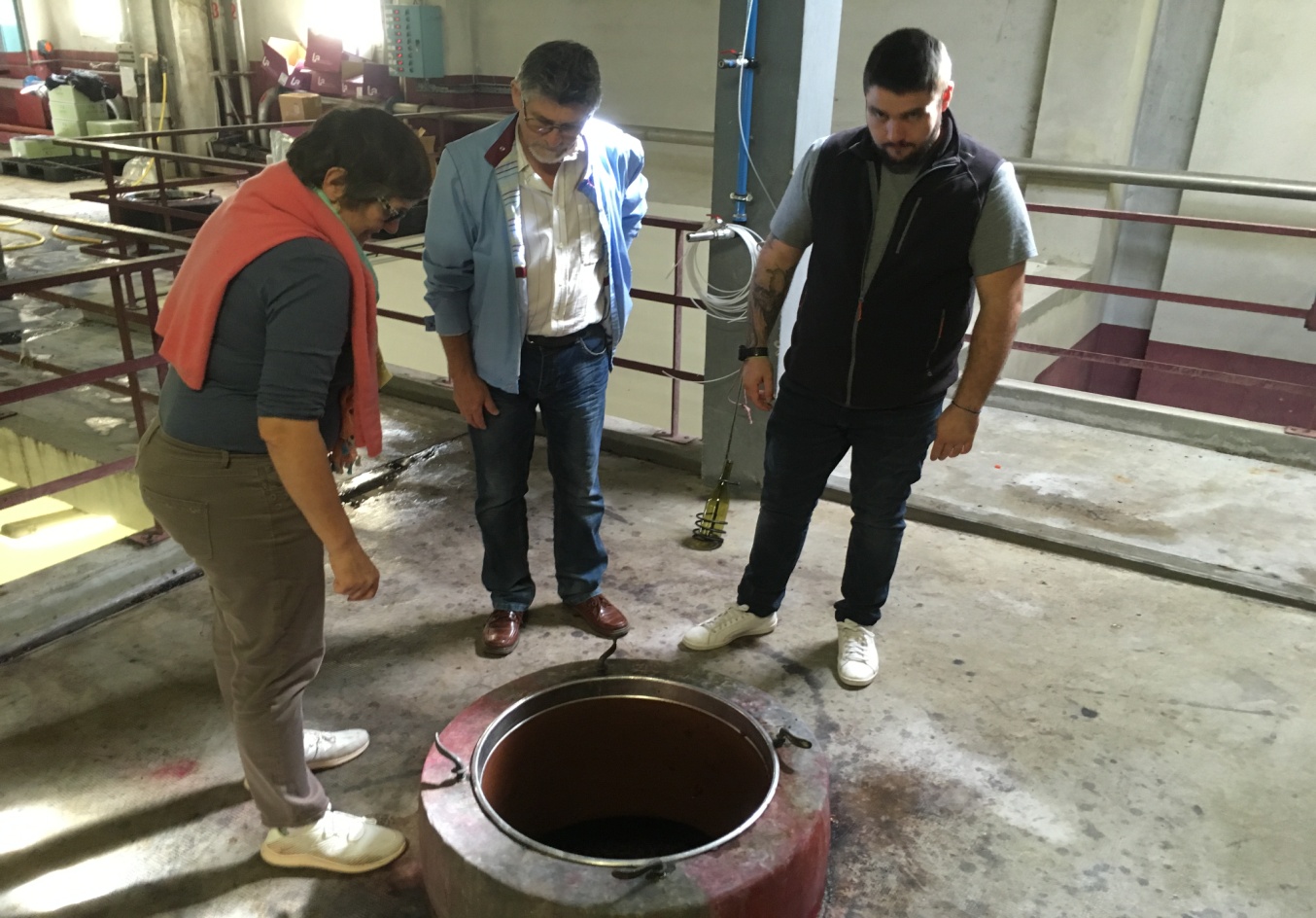 Erjesztő tartály.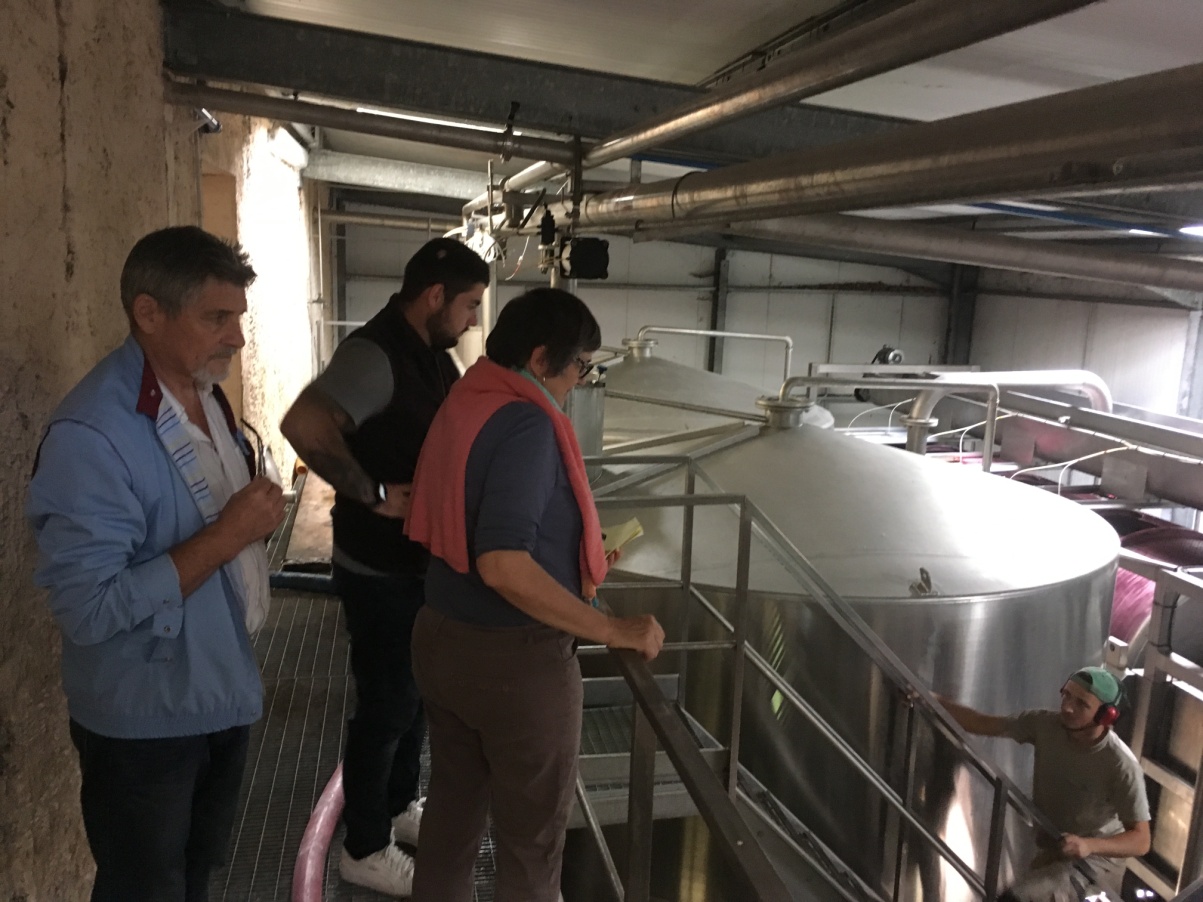 Saválló acél erjesztő tartályok.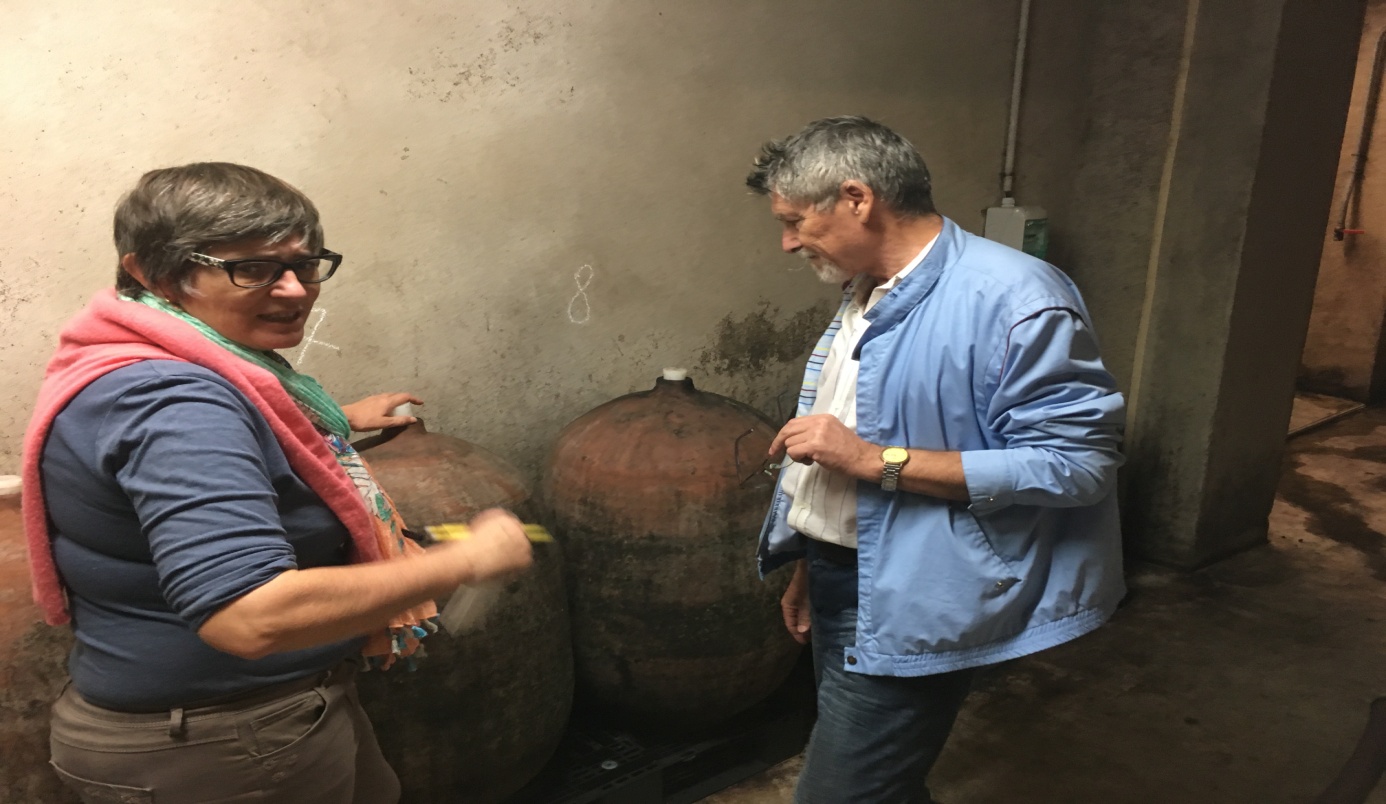 Kísérlet : Cserép amforákban való borérlelésre.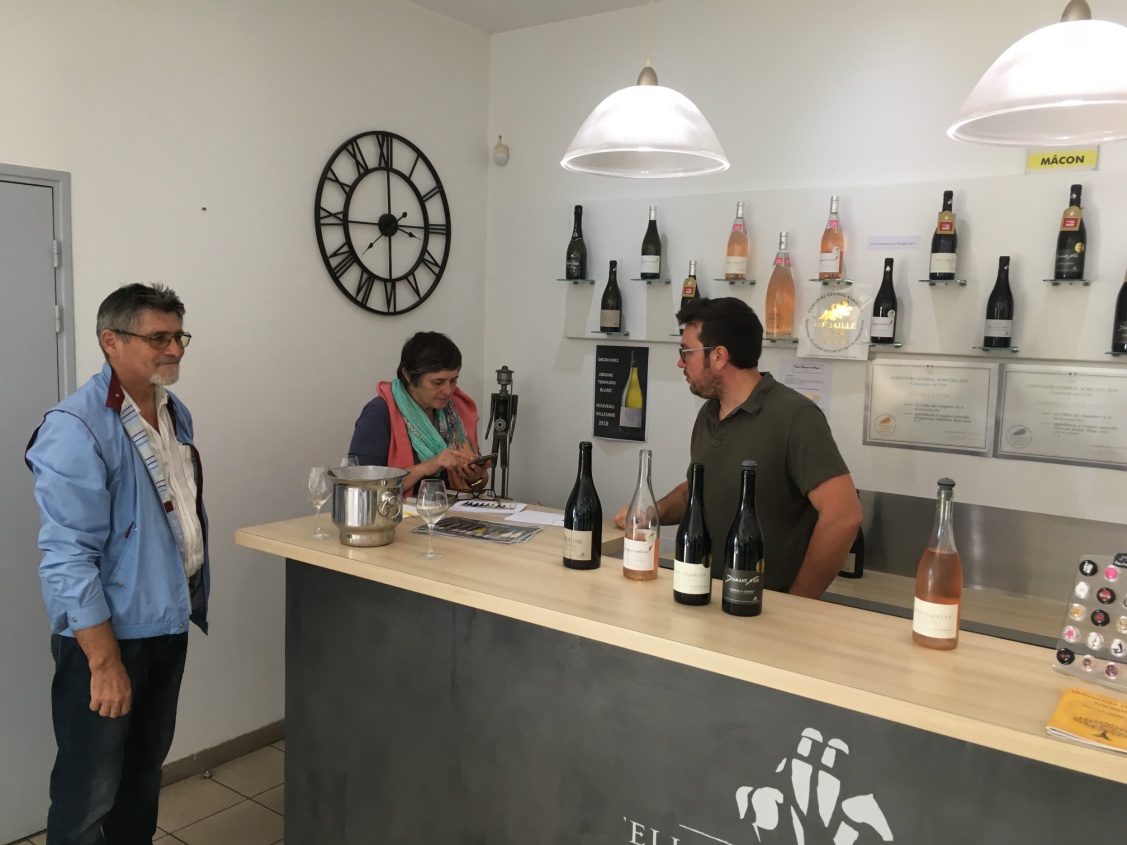 A szövetkezet borüzlete.